Ukeplan for 2A		Dale barneskole - En skole for livet med muligheter for alle. 	                                                                    UKE: 49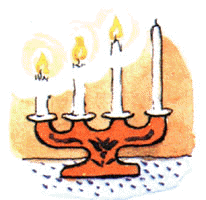 Time Mandag 05.12MondayTirsdag 06.12TuesdayOnsdag 07.12WednesdayTorsdag 08.12ThursdayFredag 09.12Friday108.30 - 09.15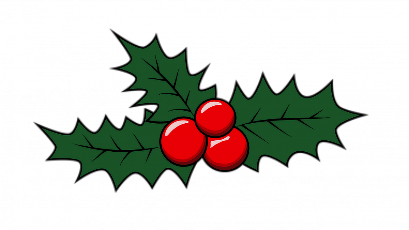 AdventsstundNorsk: Reven og Nissen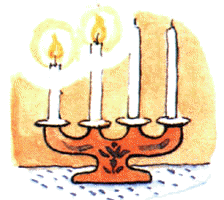 Arbeid i JulebokenAdventsstundNorsk: Reven og NissenAdventsstundNorsk: Reven og NissenArbeid i JulebokenAdventsstundJulegate Minecraft108.30 - 09.15AdventsstundNorsk: Reven og NissenArbeid i JulebokenAdventsstundNorsk: Reven og NissenAdventsstundNorsk: Reven og NissenArbeid i JulebokenAdventsstund med 4.trinn108.30 - 09.15Matematikk:Former og figurerMulti 2a side 104 – 115Øvebok s 60 - 71Matematikk:Former og figurerMulti 2a side 104 – 115Øvebok s 60 - 71AdventsstundNorsk: Reven og NissenArbeid i JulebokenAdventsstund med 4.trinn108.30 - 09.15Matematikk:Former og figurerMulti 2a side 104 – 115Øvebok s 60 - 71Matematikk:Former og figurerMulti 2a side 104 – 115Øvebok s 60 - 71Matematikk   Former og figurerMulti 2a side 104 – 115Øvebok s 60 - 71Adventsstund med 4.trinn2         309.30  – 11.00Adventsstund    Leselekse: Reven og NissenMat og friminutt                Matematikk:Former og figurerMulti 2a side 104 – 115Øvebok s 60 - 71Engelsk: Happy Birthday- ExploreMat Friminutt Engelsk: Happy BirthdayMatFriminuttAdventsstund med 4.trinn2         309.30  – 11.00Adventsstund    Leselekse: Reven og NissenMat og friminutt                Smart Oppvekst «Valpen til Henrik»Mat FriminuttEngelsk: Merry ChristmasMat FriminuttEngelsk:  Merry ChristmasMat FriminuttMat Friminutt411.45 – 12.30MatematikkFormer og figurerMulti 2a side 104 – 115Øvebok s 60 - 71KRLEKristendom – julVibeke og HjørdisKRLEKristendom – julVibeke og HjørdisGym i DalehallenOppvarmingStafetterGulltyvenSkoledagen slutter kl. 13.15K/HVi fortsetter med å lage nissefamilie. 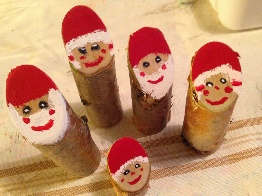 512.30 –13.15MatematikkFormer og figurerMulti 2a side 104 – 115Øvebok s 60 - 71KRLEKristendom – julVibeke og HjørdisNaturfagBondegården oppgave om Husdyr og dyrefamilieneGym i DalehallenOppvarmingStafetterGulltyvenSkoledagen slutter kl. 13.15K/HVi fortsetter med å lage nissefamilie. 512.30 –13.15MatematikkFormer og figurerMulti 2a side 104 – 115Øvebok s 60 - 71MusikkJulesangerVi lager julelenker og pynter klasserommetGym i DalehallenOppvarmingStafetterGulltyvenSkoledagen slutter kl. 13.15K/HVi fortsetter med å lage nissefamilie. 613.30 – 14.15Julegate MinecraftSkoleslutt kl. 14.15Skoleslutt kl. 13.15Skoleslutt kl. 13.15      God helg! 😊    Skoleslutt kl. 13.15613.30 – 14.15Julegate MinecraftSkoleslutt kl. 14.15Skoleslutt kl. 13.15Skoleslutt kl. 13.15      God helg! 😊    Skoleslutt kl. 13.15613.30 – 14.15Julegate MinecraftSkoleslutt kl. 14.15Skoleslutt kl. 13.15Skoleslutt kl. 13.15Skoleslutt kl. 13.15      God helg! 😊    Skoleslutt kl. 13.15Lekser på mandag:Norsk:Les side 1 og 2 i leseheftet Reven og Nissen 3 ganger.Matematikk: Jobb i minst 5 minutter på Multi Smart ØvingLekser på tirsdag:Norsk:Les side 3 og 4 i leseheftet Reven og Nissen 3 ganger.Matematikk: Jobb i minst 5 minutter på Multi Smart ØvingLekser på onsdag:Norsk:Les side 5 og 6 i leseheftet Reven og Nissen 3 ganger.Matematikk: Jobb i minst 5 minutter på Multi Smart ØvingLekser på torsdag:   Norsk:Les side 7 og 8 i leseheftet Reven og Nissen 3 ganger.Matematikk: Jobb i minst 5 minutter på Multi Smart ØvingUkas ordEngelske gloser vi jobber med:Snowflake – snøflakReindeer – reinsdyrChristmas card – julekortStocking – julestrømpeBell – bjelleDoll – dukkeCar - bil